See online Catalog for additional course information, limitations, and requirements.Additional Information		Latin American Studies Program                                            	 Location: PSY 131        Phone Number: (562) 985-4760                                                                                                                                           	   FO3-312                                      (562) 985-5192ATLAS Network/College of Liberal Arts Advising Center   Location: PH1-104      Phone Number: (562) 985-7804		File by 90!File to graduate before your last semester.See the Enrollment Services website for deadlines: csulb.edu/enrollment.2014-2015 Minor in Latin American Studies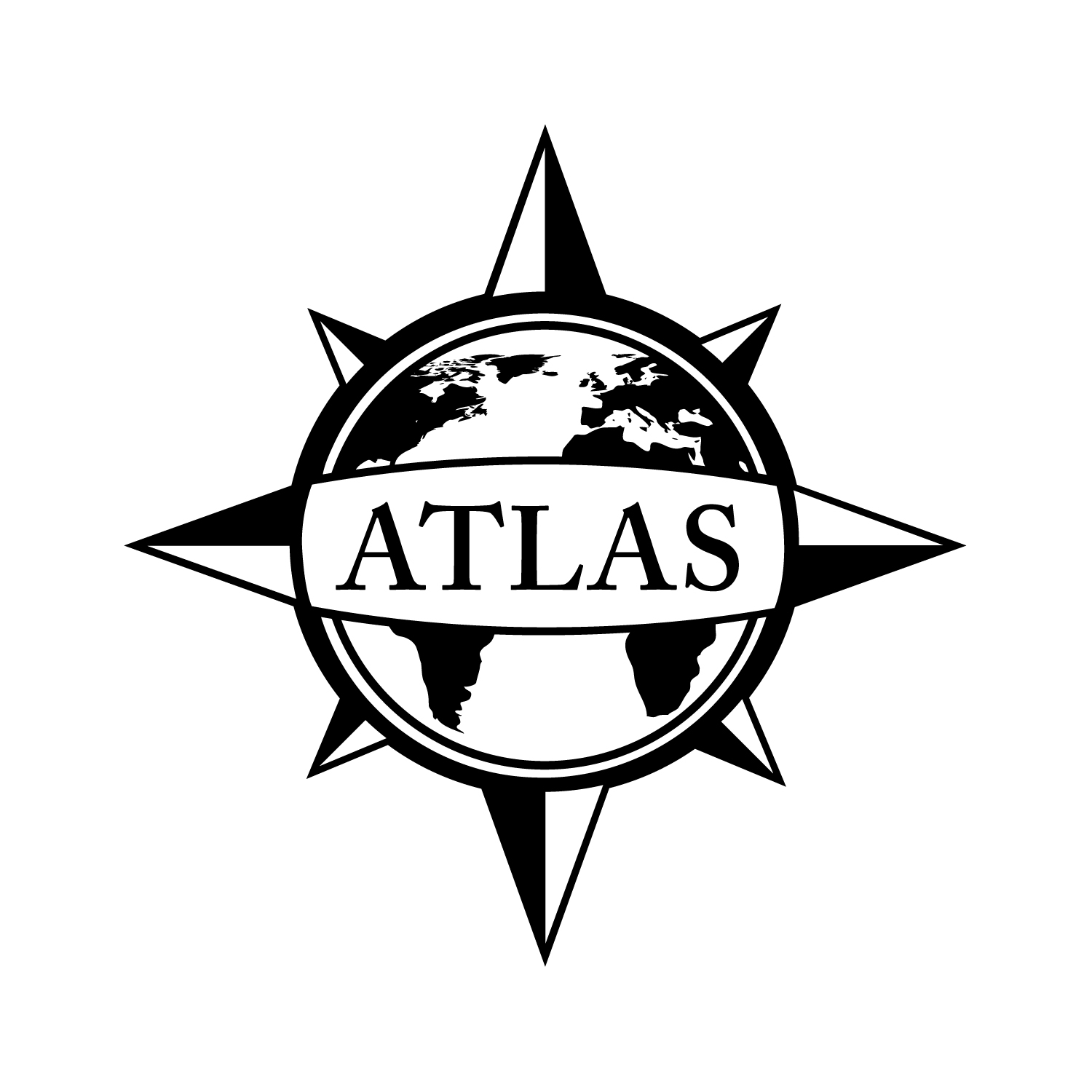 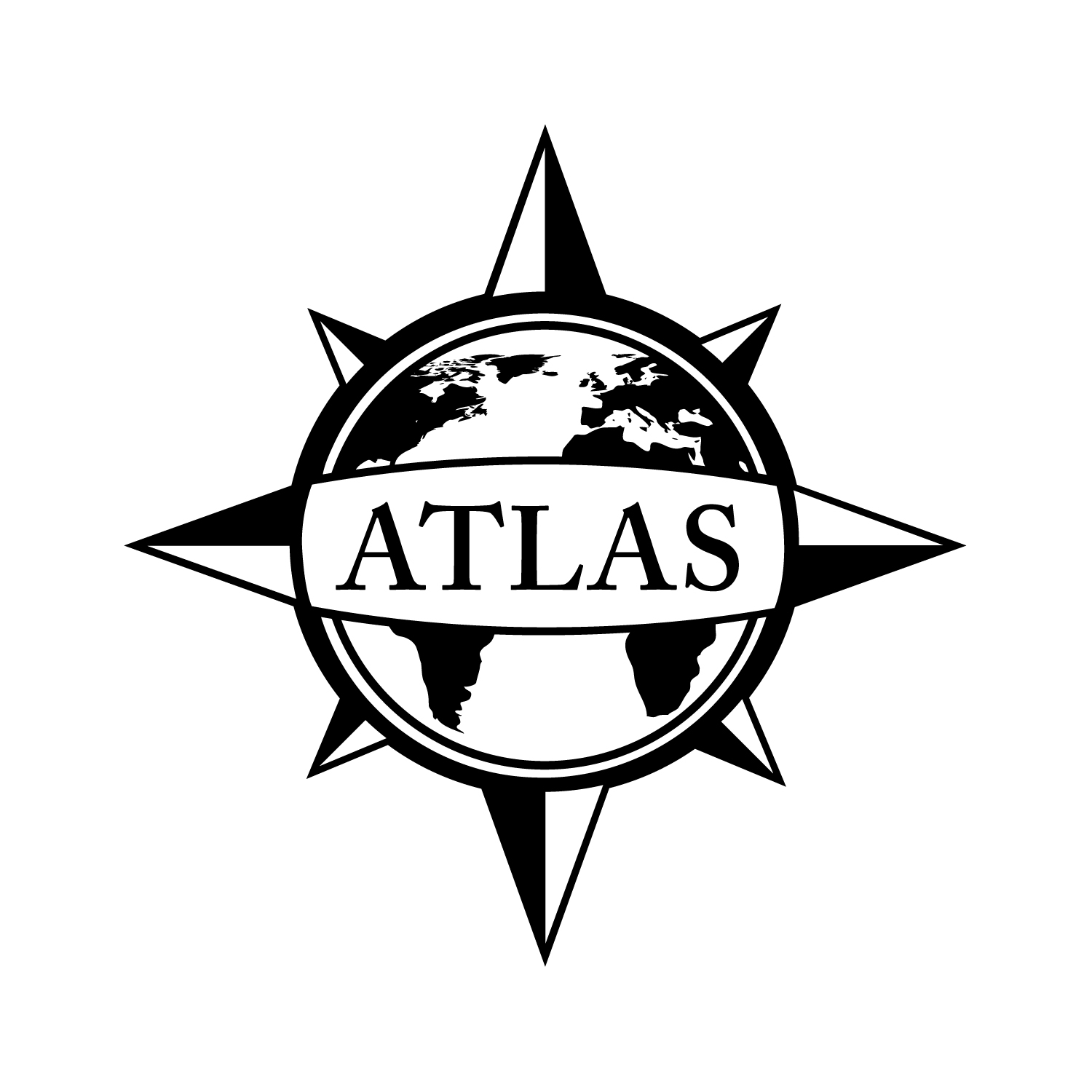 21 UnitsThis checklist is not intended to replace advising from the department. Consult with the department advisor for appropriate course sequencing. Use this checklist in combination with the Academic Requirements Report, which is the official graduation verification.This checklist is not intended to replace advising from the department. Consult with the department advisor for appropriate course sequencing. Use this checklist in combination with the Academic Requirements Report, which is the official graduation verification.This checklist is not intended to replace advising from the department. Consult with the department advisor for appropriate course sequencing. Use this checklist in combination with the Academic Requirements Report, which is the official graduation verification.This checklist is not intended to replace advising from the department. Consult with the department advisor for appropriate course sequencing. Use this checklist in combination with the Academic Requirements Report, which is the official graduation verification.This checklist is not intended to replace advising from the department. Consult with the department advisor for appropriate course sequencing. Use this checklist in combination with the Academic Requirements Report, which is the official graduation verification.PrerequisitesPrerequisitesComplete ONE of the following courses (3 units total):Complete ONE of the following courses (3 units total):Complete ONE of the following courses (3 units total):Complete ONE of the following courses (3 units total):Complete ONE of the following courses (3 units total):HIST/LAS/SOC 161: Introduction to Latin American Studies (3)GE: Social Sciences and Citizenship (D2)HIST/LAS/SOC 161: Introduction to Latin American Studies (3)GE: Social Sciences and Citizenship (D2)Corequisite: GE CompositionCorequisite: GE CompositionSPAN 445: Latin American Civilization (3)SPAN 445: Latin American Civilization (3)Corequisite: SPAN 300Corequisite: SPAN 300Complete 18 UNITS from the following courses in at least two disciplines (18 units total):Complete 18 UNITS from the following courses in at least two disciplines (18 units total):Complete 18 UNITS from the following courses in at least two disciplines (18 units total):AH 457C: Pre-Columbian Art (3)AH 111A, 111B, 112 or Consent of InstructorAH 458: Art of Latin America 1800-1940 (3)AH 111A, 111B, 112 or Consent of InstructorAH 459: Art of Latin America 1940-Present (3)AH 111A, 111B, 112 or Consent of InstructorANTH 324: Peoples of South America (3)ANTH 432: Peoples of Mexico and Central America (3)ANTH 440: Ethnographic Field School (3 - 6)Consent of Program Advisor ANTH 448: Ancient Civilizations of Mexico and Central America (3)ANTH 490: Selected Topics in Anthropology (3)Consent of Program Advisor ANTH 499: Guided Studies in Anthropology (1 - 3)Consent of Department and Program Advisor CHLS 352/SOC 341: Central American and Caribbean Peoples in California (3)CHLS 380: Chicano/Latino Theatre (3)Upper Division StandingCHLS 400: Chicana/o and Latina/o Politics in the U.S. (3)GE: Social Sciences and Citizenship (D2)Upper Division Standing; Consent of Program AdvisorCHLS 420: Chicano Heritage in the Arts of Mexico and the Southwest (3)CHLS 490: Selected Topics in Chicano and Latino Studies (1 - 3)Consent of Program AdvisorCHLS 499: Directed Studies (1 - 3)Consent of Program Advisor CWL 440: Selected Topics – Latin American Literary Studies (3)One Course in Literature or Consent of InstructorCWL 499: Directed Studies (1 - 4)Consent of Program Advisor ECON 490: Selected Topics in Economics (3)Consent of Program Advisor ECON 499: Directed Study (1 - 3)Consent of Program AdvisorFEA 392C: Selected Topics in International Cinema: Latin American Cinema (3)FEA 205 and 302, or Consent of InstructorHIST/LAS/SOC 161: Introduction to Latin American Studies (3)GE: Social Sciences and Citizenship (D2)Corequisite: GE CompositionHIST 362: Colonial Latin America (3)GE Social Sciences and Citizenship (D2)GE FoundationsHIST 364: Latin American Nations (3)GE: Global Issues; Social Sciences and Citizenship (D2)GE FoundationsHIST 366: Latin American History and Literature (3)HIST 461: History of Precolumbian Mexico (3)HIST 462: Mexico (3)HIST 463: The Caribbean and Central America (3)HIST 466 A - C: Selected Topics in Latin American History (3)Consent of Program AdvisorHIST 490: Selected Topics in History (1 - 3)Consent of Program AdvisorHIST 495: Selected Topics (3)HIST 301, 9 Units of Upper Division History, ConsentHIST 498: Directed Studies (1 - 3)Consent of Program AdvisorPOSC 358: Contemporary Latin American Politics (3)POSC 481: U.S. - Latin American Relations (3)Upper Division StandingPOSC 497: Selected Topics in Political Science (3)Consent of Program AdvisorPOSC 499: Readings and Conference in Political Science (1 - 3)Consent of Program AdvisorR/ST 467: Religion in Latin America and the Caribbean (3)GE: Global Issues; Capstone (F) or (C2) or (D2)Upper Division StandingSOC 490: Selected Topics in Sociology (1 - 3)Consent of Program AdvisorSOC 499: Directed Studies (1 - 3)Consent of InstructorSPAN 341: Literary Masterpieces: Spanish America (3)SPAN 310 or Consent of Spanish Program DirectorSPAN 441: Studies in Nineteenth and Twentieth Century Spanish American Narrative (3)SPAN 341 or Consent of InstructorSPAN 442: Nation Building and Women’s Writing in Nineteenth-Century Spanish America (3)SPAN 341 SPAN 444: Nineteenth-Century Spanish America and the National Family Romance (3)SPAN 341 SPAN 445: Latin American Civilization (3)Corequisite: SPAN 300SPAN 450: Studies in Colonial Spanish American Literatures (3)SPAN 341SPAN 490: Selected Topics in Spanish (3)SPAN 310 or Consent of Instructor SPAN 492: Studies in Hispanic Theater (3)SPAN 341 or Consent of InstructorSPAN 493: Women and War (3)SPAN 310 GPA RequirementsMinimum 2.0 for ALL of the following:Overall GPACSULB GPACumulative Major/Minor GPAUnit Requirements120 Overall units40 Upper Division units30 CSULB units24 Upper Division CSULB unitsClass Unit Levels0-29 units = Freshmen30-59 units = Sophomore60-89 units = Junior/Upper Division Standing90+ units = SeniorGraduate Writing Assessment Requirement (GWAR)Attempt the Writing Proficiency Exam (WPE) before 50 units. Transfer students must take the WPE during their first semester.Graduate Writing Assessment Requirement (GWAR)Attempt the Writing Proficiency Exam (WPE) before 50 units. Transfer students must take the WPE during their first semester.Graduate Writing Assessment Requirement (GWAR)Attempt the Writing Proficiency Exam (WPE) before 50 units. Transfer students must take the WPE during their first semester.Some courses and GE Capstones may count in GE and the minor. Courses in bold have been identified as GE Capstones. Visit the GE website for course selection: csulb.edu/ge.				Students are also strongly urged to take two college intermediate level courses in Spanish, Portuguese, or any other language appropriate to the student's area of concentration.						All Selected Topics and Independent Study courses in the area of Latin American Studies must be approved by the minor advisor.						